BOAT (VESSEL) BILL OF SALEBUYER & SELLERDate of Sale: ___________________ (mm/dd/yyyy)Buyer Name: ___________________________ (hereinafter the “Buyer”)Address: __________________________________________________________________________Phone #: _______________________________ Email: ____________________________________Seller Name: ___________________________ (hereinafter the “Seller”)Address: __________________________________________________________________________Phone #: _______________________________ Email: ____________________________________BOAT INFOMake: __________________________________ Model: ___________________________________Year: ___________ Ext. Color: ________________ Engine Hours: __________ Length: __________Hull Number (12 digits): ______________________________________ (hereinafter the “Boat”)PAYMENTThe Buyer agrees to pay the Seller the following in exchange for the Boat:Sale price: $_____________________ (Taxes included? Check one:  - Yes |  - No)Paid for via the following payment method (check one): - Cash |  - Check |  - Credit / Debit Card |  - Other: ______________________________Additional Terms (Optional): _________________________________________________________SIGNATURESBuyer Signature: _____________________________________ Date: _______________Buyer Printed Name: _______________________________Seller Signature: _____________________________________ Date: _______________Seller Printed Name: _______________________________CONDITIONSThe undersigned Seller affirms that the information contained in this Bill of Sale is accurate to the best of their knowledge. The undersigned Buyer accepts receipt of this Bill of Sale and understands that the above boat is sold in an “as is, where is” condition with no guarantees or warranties, either expressed or implied.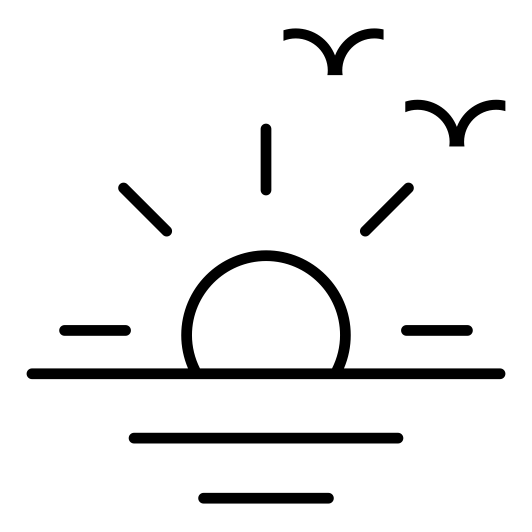 - - - - - - - - - - - - - - - - - - - - - - - - - - - - - - - - 		- - - - - - - - - - - - - - - - - - - - - - - - - - - - - - - -CERTIFICATE OF ACKNOWLEDGEMENT(The section below is to be completed by a Notary Public ONLY.)STATE OF _____________________COUNTY OF ___________________	On this ______ day of ____________________, 20____, before me _______________________________ (Notary Name), personally appeared _______________________________ (Seller Name), who proved to me through government issued photo identification to be the above-named person, in my presence executed the foregoing instrument and acknowledged that he/she/they executed the same as his/her/their free act and deed.				_________________________________________
				Notary Public Signature
				My commission expires: ______________________